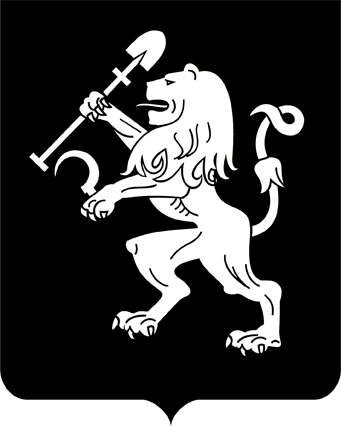 АДМИНИСТРАЦИЯ ГОРОДА КРАСНОЯРСКАПОСТАНОВЛЕНИЕО приватизации нежилого помещения поул. Быковского, 9а, пом. 33В соответствии с Федеральным законом от 21.12.2001 № 178-ФЗ «О приватизации государственного и муниципального имущества»,           решением Красноярского городского Совета от 21.12.2004 № 4-69         «О порядке и условиях приватизации муниципального имущества в городе Красноярске», решением Красноярского городского Совета депутатов от 11.10.2016 № 15-185 «Об утверждении прогнозного плана (программы) приватизации муниципального имущества города Красноярска на 2017–2019 годы», распоряжением администрации города                   от 25.10.2016 № 324-р «Об утверждении Регламента взаимодействия органов администрации города при организации и проведении торгов по приватизации муниципального имущества», руководствуясь ст. 41, 58, 59 Устава города Красноярска,ПОСТАНОВЛЯЮ:1. Приватизировать нежилое помещение общей площадью                 83,2 кв. м, расположенное по адресу: г. Красноярск, ул. Быковского, 9а,          пом. 33, путем продажи на аукционе с открытой формой подачи предложений о цене.2. Установить начальную цену продажи нежилого помещения               на основании отчета независимого оценщика в размере 1 304 000 (один миллион триста четыре тысячи) рублей, в том числе НДС.3. Установить шаг аукциона в размере 5 процентов от начальной цены продажи нежилого помещения.4. Департаменту муниципального имущества и земельных отношений администрации города разместить настоящее постановление             на официальном сайте администрации города, а также на официальном сайте Российской Федерации для размещения информации о проведении торгов, определенном Правительством Российской Федерации.5. Департаменту муниципального заказа администрации города разместить информационное сообщение о продаже помещения на официальном сайте администрации города, а также на официальном сайте Российской Федерации для размещения информации о проведении торгов, определенном Правительством Российской Федерации.6. Контроль за исполнением настоящего постановления возложить на исполняющего обязанности заместителя Главы города – руководителя департамента муниципального имущества и земельных отношений Парыгина Ю.П. Глава города								  Э.Ш. Акбулатов09.01.2017№ 7